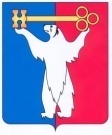 АДМИНИСТРАЦИЯ ГОРОДА НОРИЛЬСКАКРАСНОЯРСКОГО КРАЯПОСТАНОВЛЕНИЕ26.04.2022	г. Норильск	№ 246О внесении изменений в постановление Администрации города Норильска от 04.11.2003 № 1453С целью совершенствования качества управления финансово-хозяйственной деятельностью муниципальных унитарных предприятий муниципального образования город Норильск,ПОСТАНОВЛЯЮ:1. Внести в постановление и.о. Главы города Норильска от 04.11.2003 № 1453 «О разграничении полномочий собственника муниципальных унитарных предприятий муниципального образования город Норильск» (далее – Постановление) следующие изменения:1.1. Пункт 1.1.15 Постановления изложить в следующей редакции:«1.1.15. дает согласие на совершение Предприятием крупных сделок, связанных с приобретением, отчуждением или возможностью отчуждения Предприятием имущества, в соответствии с Порядком согласования крупных сделок муниципальных унитарных предприятий муниципального образования город Норильск, утвержденным постановлением Администрации города Норильска от 08.05.2018 № 167, а также сделок, в совершении которых имеется заинтересованность руководителя Предприятия, заимствований путем размещения облигаций или векселей, получение кредитов, займов;».1.2. В пункте 1.5.2 Постановления слова «план закупок,» исключить. 1.3. В пункте 1.8.1 Постановления слова «Транспортно-обслуживающий комплекс,» исключить.2. Опубликовать настоящее постановление в газете «Заполярная правда» и разместить его на официальном сайте муниципального образования город Норильск.Глава города Норильска		Д.В. Карасев